

Meldung für den Haßberge-Steigerwald CUP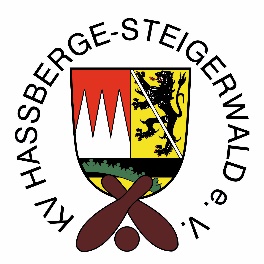 Wir melden für den Haßberge-Steigerwald CUP folgende Mannschaft(en):Klub: Bitte hier Klub eintragenMannschaften: Mannschaft 1Mannschaft 2…
Dieses Formular ist bis spätestens 31.10.2023 per Mail an den zuständigen Pokalspielleiter zu senden. Mit sportlichen GrüßenPatrick Löhr